Litér Község ÖnkormányzataPénzügyi Gazdasági és Településfejlesztési BizottságE l n ö k é t ő l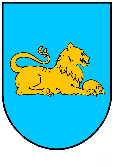                                                                         M E G H Í V ÓTájékoztatom, hogy a Pénzügyi Gazdasági és Településfejlesztési Bizottság 2020. július 7-én (kedd) 17.00 órakor nyilvános bizottsági ülést tart, melyre tisztelettel meghívom.Ülés helye: Litér Községháza tanácsterme (8196 Litér, Álmos u. 37.) Napirendi javaslatok:1. Önkormányzati feladatellátást szolgáló fejlesztések támogatása 2020. tárgyú pályázat benyújtása - Litér, Templom utca (641 hrsz) és Táncsics Mihály utca (718 hrsz) gyalogos járdák felújítása Előadó: Varga Mihály polgármester, Bencze Éva jegyző2.) Döntés a központi orvosi ügyelet ellátásárólElőadó: Varga Mihály polgármester, Bencze Éva jegyző3.) Új bölcsőde építése projekt 4. számú vállalkozási szerződés módosításaElőadó: Varga Mihály polgármester, Bencze Éva jegyző4.) Bölcsőde épületében klímaberendezés kialakításaElőadó: Varga Mihály polgármester, Bencze Éva jegyző5.) Előd utca intézményi parkolójának szabályozásaElőadó: Varga Mihály polgármester, Bencze Éva jegyzőKérem a Tisztelt Képviselőket, Bizottsági tagokat amennyiben az ülésen nem tudnak részt venni, úgy távolmaradásukat előzetesen jelezzék a Litéri Közös Önkormányzati Hivatal Titkárságán. Telefon: 06 88 598-016 A meghívó és a nyilvános napirendi pontok előterjesztései megtalálhatók a www.liter.hu portálon!Litér, 2020. július 3.			                      			Lukáts Gábor s.k.                                             Pénzügyi Gazdasági és TelepülésfejlesztésiBizottság Elnöke